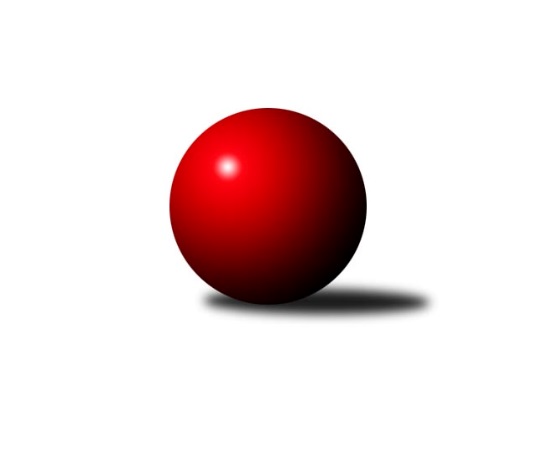 Č.2Ročník 2019/2020	13.10.2019Nejlepšího výkonu v tomto kole: 1658 dosáhlo družstvo: bufet Pája Bundesliga Opava 2019/2020Výsledky 2. kolaSouhrnný přehled výsledků:Sako 	- Isotra 	2:8	1312:1540		9.10.Mustangové 	- bufet Pája 	2:8	1639:1658		10.10.Zrapos 	- Hobes 		dohrávka		14.10.Isotra 	- Zrapos 	8:2	1674:1436		3.10.bufet Pája 	- Sako 	8:2	1663:1335		8.10.Orel Stěbořice 	- Hobes 	6:4	1545:1553		4.3.bufet Pája 	- Mustangové 	8:2	1727:1667		3.3.Mustangové 	- Isotra 	2:8	1603:1820		26.2.Orel Stěbořice 	- Sako 	0:0	0:0		11.3.Orel Stěbořice 	- bufet Pája 	0:10	1178:1687		25.2.Zrapos 	- Mustangové 	0:0	0:0		9.3.Mustangové 	- Sako 	0:0	0:0		5.3.Tabulka družstev:	1.	bufet Pája	2	2	0	0	16 : 4 	 	 1661	4	2.	Isotra	2	2	0	0	16 : 4 	 	 1607	4	3.	Hobes	0	0	0	0	0 : 0 	 	 0	0	4.	Orel Stěbořice	0	0	0	0	0 : 0 	 	 0	0	5.	Mustangové	1	0	0	1	2 : 8 	 	 1639	0	6.	Zrapos	1	0	0	1	2 : 8 	 	 1436	0	7.	Sako	2	0	0	2	4 : 16 	 	 1324	0Podrobné výsledky kola:	 Sako 	1312	2:8	1540	Isotra 	David Hrin	 	 374 	 0 		374 	 0:2 	 414 	 	414 	 0		Pavel Vašek	Lída Rychlá	 	 380 	 0 		380 	 2:0 	 339 	 	339 	 0		Jindřiška Kadlecová 	Gabriela Hrinová	 	 270 	 0 		270 	 0:2 	 421 	 	421 	 0		Josef Hendrych	Marta Špačková	 	 288 	 0 		288 	 0:2 	 366 	 	366 	 0		Erich Stavařrozhodčí: Nejlepší výkon utkání: 421 - Josef Hendrych	 Mustangové 	1639	2:8	1658	bufet Pája 	Svatopluk Kříž	 	 443 	 0 		443 	 2:0 	 412 	 	412 	 0		Tomáš Valíček 	Zdeněk Chlopčík	 	 383 	 0 		383 	 0:2 	 393 	 	393 	 0		Michal Blažek 	Pavel Martinec 	 	 402 	 0 		402 	 0:2 	 430 	 	430 	 0		Petr Bracek	Břetislav Mrkvica 	 	 411 	 0 		411 	 0:2 	 423 	 	423 	 0		Milan Jahn rozhodčí: Nejlepší výkon utkání: 443 - Svatopluk Kříž	 Isotra 	1674	8:2	1436	Zrapos 	Jindřiška Kadlecová 	 	 346 	 0 		346 	 0:2 	 371 	 	371 	 0		Jolana Rybová	Marek Hynar 	 	 470 	 0 		470 	 2:0 	 306 	 	306 	 0		Petr Mrkvička	. Hendrych	 	 444 	 0 		444 	 2:0 	 380 	 	380 	 0		. Wirkotsch	Pavel Vašek	 	 414 	 0 		414 	 2:0 	 379 	 	379 	 0		. Paulusrozhodčí: Nejlepší výkon utkání: 470 - Marek Hynar 	 bufet Pája 	1663	8:2	1335	Sako 	Tomáš Valíček 	 	 392 	 0 		392 	 0:2 	 398 	 	398 	 0		Tomáš Heinz	Petr Bracek	 	 480 	 0 		480 	 2:0 	 383 	 	383 	 0		Lída Rychlá	Roman Škrobánek	 	 373 	 0 		373 	 2:0 	 265 	 	265 	 0		Gabriela Hrinová	Milan Jahn 	 	 418 	 0 		418 	 2:0 	 289 	 	289 	 0		Marta Špačkovározhodčí: Nejlepší výkon utkání: 480 - Petr Bracek	 Orel Stěbořice 	1545	6:4	1553	Hobes 	Jindřich Hanel	 	 393 	 0 		393 	 2:0 	 335 	 	335 	 0		Josef Klech	Patrik Martinek	 	 410 	 0 		410 	 2:0 	 396 	 	396 	 0		Miroslav Procházka	Jan Laznička	 	 336 	 0 		336 	 0:2 	 436 	 	436 	 0		Jaromír Martiník	Jan Štencel 	 	 406 	 0 		406 	 2:0 	 386 	 	386 	 0		David Schiedekrozhodčí: Nejlepší výkon utkání: 436 - Jaromír Martiník	 bufet Pája 	1727	8:2	1667	Mustangové 	Milan Jahn 	 	 438 	 0 		438 	 2:0 	 419 	 	419 	 0		Břetislav Mrkvica 	Maciej Basista	 	 437 	 0 		437 	 2:0 	 423 	 	423 	 0		Svatopluk Kříž	Petr Bracek	 	 436 	 0 		436 	 2:0 	 408 	 	408 	 0		Pavel Martinec 	Michal Blažek 	 	 416 	 0 		416 	 0:2 	 417 	 	417 	 0		Karel Kuchařrozhodčí: Nejlepší výkon utkání: 438 - Milan Jahn 	 Mustangové 	1603	2:8	1820	Isotra 	Břetislav Mrkvica 	 	 424 	 0 		424 	 0:2 	 456 	 	456 	 0		Aleš Staněk	Zdeněk Chlopčík	 	 362 	 0 		362 	 0:2 	 512 	 	512 	 0		Jiří Staněk 	Pavel Martinec 	 	 401 	 0 		401 	 2:0 	 396 	 	396 	 0		Denis Vítek	Karel Kuchař	 	 416 	 0 		416 	 0:2 	 456 	 	456 	 0		Jonas Muchksteinrozhodčí: Nejlepší výkon utkání: 512 - Jiří Staněk 	 Orel Stěbořice 	0	0:0	0	Sako rozhodčí: 	 Orel Stěbořice 	1178	0:10	1687	bufet Pája 	Antonín Kružberský 	 	 234 	 0 		234 	 0:2 	 403 	 	403 	 0		Michal Blažek 	Mirek Konstanský	 	 178 	 0 		178 	 0:2 	 379 	 	379 	 0		Maciej Basista	Jan Štencel 	 	 386 	 0 		386 	 0:2 	 452 	 	452 	 0		Petr Bracek	Jan Laznička	 	 380 	 0 		380 	 0:2 	 453 	 	453 	 0		Milan Jahn rozhodčí: Nejlepší výkon utkání: 453 - Milan Jahn 	 Zrapos 	0	0:0	0	Mustangové rozhodčí: 	 Mustangové 	0	0:0	0	Sako rozhodčí: Pořadí jednotlivců:	jméno hráče	družstvo	celkem	plné	dorážka	chyby	poměr kuž.	Maximum	1.	Marek Hynar  	Isotra 	470.00	470.0	0.0	0.0	1/1	(470)	2.	Petr Bracek 	bufet Pája 	455.00	455.0	0.0	0.0	1/1	(480)	3.	. Hendrych 	Isotra 	444.00	444.0	0.0	0.0	1/1	(444)	4.	Svatopluk Kříž 	Mustangové 	443.00	443.0	0.0	0.0	1/1	(443)	5.	Josef Hendrych 	Isotra 	421.00	421.0	0.0	0.0	1/1	(421)	6.	Milan Jahn  	bufet Pája 	420.50	420.5	0.0	0.0	1/1	(423)	7.	Pavel Vašek 	Isotra 	414.00	414.0	0.0	0.0	1/1	(414)	8.	Břetislav Mrkvica  	Mustangové 	411.00	411.0	0.0	0.0	1/1	(411)	9.	Pavel Martinec  	Mustangové 	402.00	402.0	0.0	0.0	1/1	(402)	10.	Tomáš Valíček  	bufet Pája 	402.00	402.0	0.0	0.0	1/1	(412)	11.	Tomáš Heinz 	Sako 	398.00	398.0	0.0	0.0	1/1	(398)	12.	Michal Blažek  	bufet Pája 	393.00	393.0	0.0	0.0	1/1	(393)	13.	Zdeněk Chlopčík 	Mustangové 	383.00	383.0	0.0	0.0	1/1	(383)	14.	Lída Rychlá 	Sako 	381.50	381.5	0.0	0.0	1/1	(383)	15.	. Wirkotsch 	Zrapos 	380.00	380.0	0.0	0.0	1/1	(380)	16.	. Paulus 	Zrapos 	379.00	379.0	0.0	0.0	1/1	(379)	17.	David Hrin 	Sako 	374.00	374.0	0.0	0.0	1/1	(374)	18.	Roman Škrobánek 	bufet Pája 	373.00	373.0	0.0	0.0	1/1	(373)	19.	Jolana Rybová 	Zrapos 	371.00	371.0	0.0	0.0	1/1	(371)	20.	Erich Stavař 	Isotra 	366.00	366.0	0.0	0.0	1/1	(366)	21.	Jindřiška Kadlecová  	Isotra 	342.50	342.5	0.0	0.0	1/1	(346)	22.	Petr Mrkvička 	Zrapos 	306.00	306.0	0.0	0.0	1/1	(306)	23.	Marta Špačková 	Sako 	288.50	288.5	0.0	0.0	1/1	(289)	24.	Gabriela Hrinová 	Sako 	267.50	267.5	0.0	0.0	1/1	(270)Sportovně technické informace:Starty náhradníků:registrační číslo	jméno a příjmení 	datum startu 	družstvo	číslo startu
Hráči dopsaní na soupisku:registrační číslo	jméno a příjmení 	datum startu 	družstvo	Program dalšího kola:3. kolo14.10.2019	po	17:30	Zrapos  - Hobes  (dohrávka z 2. kola)	16.10.2019	st	17:30	Isotra  - Mustangové 	17.10.2019	čt	17:30	Orel Stěbořice  - Zrapos 	Nejlepší šestka kola - absolutněNejlepší šestka kola - absolutněNejlepší šestka kola - absolutněNejlepší šestka kola - absolutněNejlepší šestka kola - dle průměru kuželenNejlepší šestka kola - dle průměru kuželenNejlepší šestka kola - dle průměru kuželenNejlepší šestka kola - dle průměru kuželenNejlepší šestka kola - dle průměru kuželenPočetJménoNázev týmuVýkonPočetJménoNázev týmuPrůměr (%)Výkon1xSvatopluk KřížZrapos 531.6*1xSvatopluk KřížZrapos 116.634431xJaromír MartiníkOrel Stěbořice 518.4*1xJaromír MartiníkOrel Stěbořice 113.734322xPetr BracekOrel Stěbořice 516*2xPetr BracekOrel Stěbořice 113.214302xMilan Jahn Orel Stěbořice 507.6*2xMilan Jahn Orel Stěbořice 111.364231xJosef HendrychSako 505.2*1xJosef HendrychSako 110.844212xPavel VašekSako 496.8*2xPavel VašekSako 108.99414